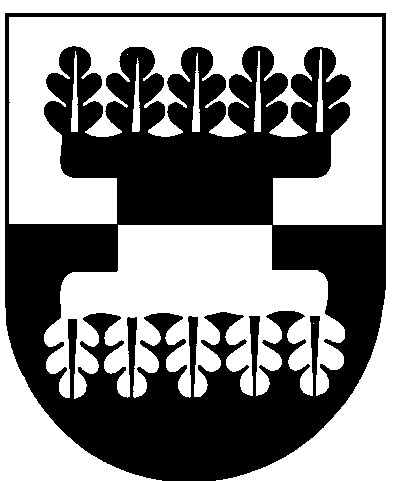 ŠILALĖS RAJONO SAVIVALDYBĖS ADMINISTRACIJOSDIREKTORIUSĮSAKYMAS   DĖL LĖŠŲ SKYRIMO ŠILALĖS RAJONO SAVIVALDYBĖS KŪNO KULTŪROS IR SPORTO PROGRAMOS PRIEMONEI ĮGYVENDINTI   2021 m. liepos 1 d. Nr. DĮV-751Šilalė              Vadovaudamasis Lietuvos Respublikos vietos savivaldos įstatymo 29 straipsnio 8 dalies 2 punktu, Šilalės rajono savivaldybės sporto projektų finansavimo tvarkos aprašu, patvirtintu Šilalės rajono savivadybės tarybos 2021 m. kovo 25 d. sprendimu Nr. T1-71 ,,Dėl Šilalės rajono savivaldybės sporto projektų finansavimo tvarkos aprašo“, Šilalės rajono savivaldybės tarybos 2021 m. birželio 10 d. sprendimo Nr. T1-158 ,,Dėl pavedimo Osvaldui Šarmavičiui eiti Šilalės rajono savivaldybės administracijos direktoriaus pareigas“ 1 punktu, atsižvelgdamas į Šilalės rajono savivaldybės Sporto projektų paraiškų vertinimo komisijos 2021 m. birželio 29 d. posėdžio protokolą Nr. 1:              1. S k i r i u iš Kūno kultūros ir sporto programos (Nr. 06) priemonės Tradicinių tarptautinių ir kitų sporto priemonių vykdymas bei sporto klubų dalinis rėmimas (06.01.01.01) 11 700 (vienuolika tūkstančių septynis šimtus ) Eur:              1.1. VšĮ R. Matučio sporto klubui ,,Šilalės SM – 2008 m. krepšinio komanda“  ̶  2200 Eur (du tūkstančius du šimtus eurų);              1.2. VšĮ Mindaugo Čepausko sporto klubui ,,Pasiruošk moksleivių krepšinio lygos sezonui 2021–2022“  ̶  1600 Eur (vieną tūkstantį šešis šimtus eurų);              1.3. Šilalės rajono šaškių, šachmatų, stalo teniso klubui ,,Dvaras“ ,,Šilalės rajono vyrų ir moterų šachmatų čempionatai“  ̶  700 Eur (septynis šimtus eurų);              1.4. Klaipėdos miesto motociklų sporto klubui ,,Kirai“ ,,Atleto Nerimanto Juciaus dalyvavimas varžybose“  ̶  1000 Eur (vieną tūkstantį eurų);              1.5. Šilalės rajono automobilių sporto klubui ,,Šilalė“ ,,Lietuvos automobilių ralio čempionatas“  ̶   2000 Eur (du tūkstančius eurų);              1.6. Šilalės rajono dviračių sporto klubui ,,Kvėdarna“ ,,Tradicinės XXIV tarptautinės dviratininkų lenktynės R. Navardausko taurė“ – 4200 Eur (keturis tūkstančius du šimtus eurų).              2. Į p a r e i g o j u šio įsakymo 1 punkte nurodytus projektų vykdytojus per 10 kalendorinių dienų nuo informacijos apie skirtas lėšas paskelbimo pateikti Šilalės rajono savivaldybės administracijos direktoriui pasirašyti Lėšų naudojimo sutartį ir projekto sąmatą (po 2 egzempliorius).               3. P a v e d u:              3.1. Šilalės rajono savivaldybės administracijos Centralizuotam buhalterinės apskaitos skyriui pervesti lėšas įsakymo 1 punkte nurodytiems vykdytojams pagal lėšų naudojimo sutartis;  3.2. paskelbti šį įsakymą Šilalės rajono savivaldybės interneto svetainėje www.silale.lt.              Šis įsakymas gali būti skundžiamas Lietuvos Respublikos administracinių bylų teisenos įstatymo nustatyta tvarka Lietuvos administracinių ginčų komisijos Klaipėdos apygardos skyriui (H. Manto g. 37, 92236 Klaipėda) arba Regionų apygardos administracinio teismo Klaipėdos rūmams (Galinio Pylimo g. 9, 91230 Klaipėda) per vieną mėnesį nuo šio įsakymo paskelbimo dienos.Administracijos direktoriaus pavaduotojas, laikinai einantis direktoriaus pareigas                                                            Osvaldas Šarmavičius                   